3月26日查寝公示标兵寝室：241,254,256,462优秀寝室：245,247,244,248,249,250,255,441,446,448,454,457,460,461,556,554,549,546,547,544,538,534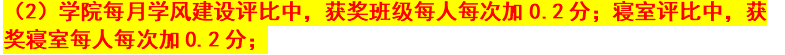 不合格寝室：553（3个没叠被）552（4个没叠被）551（3个没叠被）541（2个没叠被）539（1个没叠被）543（2个没叠被，垃圾没倒）542（2个没叠被，垃圾没倒）540（垃圾没倒）532（1个没叠被，桌面乱，垃圾没倒）452（4个没叠被，垃圾没倒）456（桌面乱）440（1个没叠被）442（垃圾没倒）443（1个没叠被，垃圾没倒，发现打火机一个）445（1个没叠被）449（5个没叠被）453（1个没叠被）450（1个没叠被）以上未提及寝室均为合格在3月26日寝室大检查中，以下同学积极帮助查寝并记录。在此对以下同学进行通报表扬：（每人加2分，通报表扬处）180401王欣宇、张凯焰180406陆大爽180410焦舒珩、王建博、周月                                           2019月3月26日                                           计算机学院舍委会